                                       ПРОЕК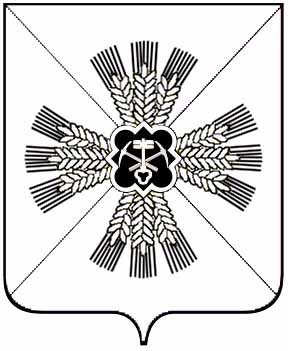 КЕМЕРОВСКАЯ ОБЛАСТЬПРОМЫШЛЕННОВСКИЙ МУНИЦИПАЛЬНЫЙ РАЙОНАДМИНИСТРАЦИЯ ТИТОВСКОГО СЕЛЬСКОГО ПОСЕЛЕНИЯПОСТАНОВЛЕНИЕот «____» _____ 2019 г № _______с.ТитовоОб утверждении Порядка управления хозяйствующим субъектом (за исключением акционерных обществ, акции которых находятся в муниципальной собственности) лиц, замещающих должности муниципальной службыВ соответствии с пунктом 2 части 3 статьи 12.1 Федерального закона от 25.12.2008 № 273-ФЗ  «О противодействии коррупции»,   Утвердить прилагаемый Порядок управления хозяйствующим субъектом (за исключением акционерных обществ, акции которых находятся в муниципальной собственности) лиц, замещающих должности муниципальной службы.Настоящее постановление подлежит обнародованию на информационном стенде администрации Титовского сельского поселения и размещению на официальном сайте администрации Промышленновского муниципального района на странице Титовского сельского поселения.Контроль за выполнением постановления оставляю за собой.Настоящее постановление вступает в силу с момента подписания.Исп.: Н.А.Корешкова     Тел.: 4-21-45Порядок управления хозяйствующим субъектом (за исключением акционерных обществ, акции которых находятся в муниципальной собственности) лиц, замещающих должности муниципальной службы1. Настоящий Порядок определяет порядок участия лиц, замещающих должности муниципальной службы, в управлении хозяйствующим субъектом, за исключением акционерных обществ, акции которых находятся в муниципальной собственности Титовского сельского поселения.2. Решение об участии лиц, замещающих должности муниципальной службы, в управлении хозяйствующим субъектом принимается главой Титовского сельского поселения или в порядке, определенном учредительными документами (документами о создании) хозяйствующего субъекта.3. Решение о прекращении полномочий лиц, замещающих должности муниципальной службы Титовского сельского поселения, в управлении хозяйствующим субъектом, принимается главой Титовского сельского поселения, принимавшим решение об участии в управлении хозяйствующим субъектом, указанное в пункте 2 настоящего порядка, или в порядке, определенном учредительными документами (документами о создании) хозяйствующего субъекта, в следующих случаях:по истечении срока полномочий лица, замещающего должность муниципальной службы Титовского сельского поселения, на который лицо было назначено для участия в управлении хозяйствующим субъектом;при принятии решения о досрочном прекращении полномочий лица, замещающего должность муниципальной службы Титовского сельского поселения, и назначении другого лица, замещающего должность муниципальной службы Титовского сельского поселения, для участия в управлении хозяйствующим субъектом;со дня ликвидации хозяйствующего субъекта;со дня прекращения осуществления своих полномочий лицом, замещающим должность муниципальной службы Титовского сельского поселения.4. Лица, замещающие должности муниципальной службы Титовского сельского поселения, не вправе:делегировать свои полномочия другим лицам;разглашать сведения, которые стали им известны при осуществлении возложенных на них полномочий;использовать полученную информацию о деятельности хозяйствующего субъекта в личных интересах, интересах третьих лиц, а также в целях, противоречащих интересам Титовского сельского поселения.5. Лица, замещающие должности муниципальной службы Титовского сельского поселения, при участии в управлении хозяйствующим субъектом обязаны соблюдать ограничения и запреты, предусмотренные действующим законодательством Российской Федерации.6. В случае возникновения конфликта интересов лицо, замещающее должность муниципальной службы Титовского сельского поселения, обязано принять меры по его предотвращению или урегулированию в соответствии с законодательством Российской Федерации о противодействии коррупции.ГлаваТитовского сельского поселенияС.Г.СеребровУТВЕРЖДЕНпостановлением администрации Титовскогосельского поселенияот ___   _______ 2019 г. № ____